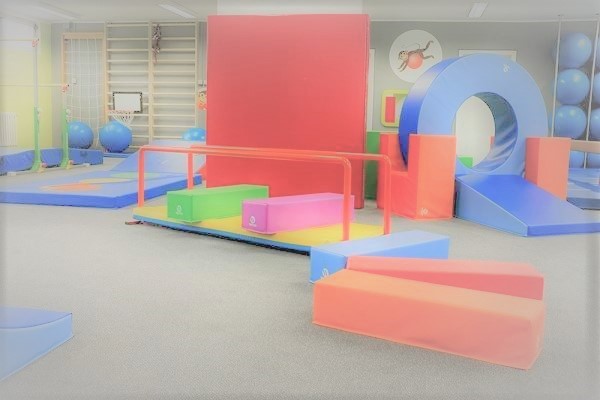                    SPORTOVNÍ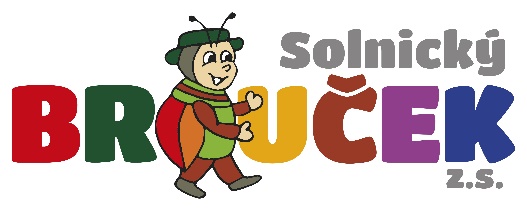           AKTIVITY                V TĚLOCVIČNĚ   STŘEDY – 8.února                     15.února                10:00 – 11.30 hodin                     22.února                SOKOLOVNA                                                      NUTNÉ PŘEZUVKY